Year Two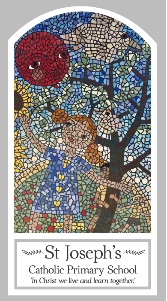 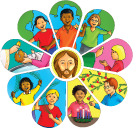 Domestic Church – FamilyTopic 1: BeginningsKey WordsKey WordsWordDefinitionbeginningThe first part of something or the beginning. New startThe beginning or something new. FamilyA group of people who are related to each other. friendA person you know well and like a lot. creationThe act of creating something. Psalm A holy poem or a song one of the 150 created by the bible. litanyA long Christian prayer in which the person leading the service speaks some parts and the other people at the service speak other parts.    Big QuestionWho made the world and everything in it?My first thoughts:What will I learn?To be able to recognise the story of Creation as a religious story. To be able to recognise and use some religious words and phrases about types of prayer. To be able to recognise that people are kind and loving because God made them. To be able to say what you wonder about the beauty around them and God creating the world. To be able to retell the story of Creation as a religious story or some phrases from the psalms. To be able to describe and use some religious words and phrases about types of prayer.To be able to describe that people are kind and loving because God made them. To be able to ask questions about what you wonder about the beauty around them and God creating the world. 